Bathing frequency is associated with skin barrier dysfunction and atopic dermatitis at three months of ageRunning title: Bathing frequency is associated with skin barrier dysfunction and atopic dermatitis at three monthsTom Marrs1,2 PhD, Michael R. Perkin3 PhD, Kirsty Logan1 PhD, Joanne Craven1 MPH, Suzana Radulovic1,2 MD, W.H.I. McLean4 DSc, Serge A. Versteeg5 BSc, Ronald van Ree6 PhD, GideonLack1,2 MD & Carsten Flohr7 PhD on behalf of the EAT Study Team1 Department of Paediatric Allergy, Department of Women and Children’s Health, School of Life Course Sciences, Faculty of Life Sciences and Medicine, King’s College London. Strand, WC2R 2LS, UK2 Children’s Allergies Department, Guy’s and St Thomas’ NHS Foundation Trust, St Thomas’ Hospital, Westminster Bridge Road, Lambeth, SE1 7EH, UK3 Population Health Research Institute, St George’s, University of London, Cranmer Terrace, London, SW17 0RE, UK4 Division of Biological Chemistry and Drug Discovery, School of Life Sciences, University of Dundee, Dundee DD1 5EH, UK 5 Department of Experimental Immunology, Amsterdam University Medical Centers / location AMC, Amsterdam, The Netherlands6 Departments of Experimental Immunology and Otorhinolaryngology, Amsterdam University Medical Centers / location AMC, Amsterdam, The Netherlands7 Unit for Population-based Dermatology Research, St John’s Institute of Dermatology, Guy’s and St Thomas’ NHS Foundation Trust and King’s College London, SE1 7EH, UKCorresponding author:Prof Carsten Flohr, Head, Unit for Population-based Dermatology Research, St John’s Institute of Dermatology, Guy’s & St Thomas’ NHS Foundation Trust and King’s College LondonEmail: carsten.flohr@kcl.ac.ukTel: +44 (0) 20 7188 7188 ext. 51162Fax: +44 (0) 207188 6379Conflict of interest: RvR provided consultancy for HAL Allergy BV, Citeq BV and Angany Inc, and has received speaker fees from HAL Allergy and ThermoFisher Scienitific. GL has received research funding from ALK Abello, the Immune Tolerance Network, US National Peanut Board, Food Standards Agency, Medical Research Council, Food Allergy Initiative, Action Medical Research and Guys and St Thomas’ Charity. GL has received sponsorship from Novartis, Sodilac, Spanish Society of Allergy and Clinical Immunology, Danone Nutricia and Nestle. GL has been a scientific advisor for DBV Technologies and gives voluntary advice to the Anaphylaxis Campaign and US National Peanut Board. All other authors have no conflict of interest.Funding: The main components of the EAT Study were jointly funded by the UK Food Standards Agency (FSA, grant code T07051) and the Medical Research Council (MRC). The skin-related aspects of the study were supported by a Clinician Scientist Award from the UK National Institute for Health Research (NIHR) held by CF (NIHRCS/01/2008/009). The McLean lab is funded by Wellcome Trust Programme (092530/Z/10/Z; to WHIM) and Bioresources grants (090066/B/09/Z; to WHIM). The Centre for Dermatology and Genetic Medicine, University of Dundee, is supported by a Wellcome Trust Strategic Award (098439/Z/12/Z; to WHIM). TM, GL & CF are additionally supported by the National Institute for Health Research (NIHR) Biomedical Research Centre based at Guy’s and St Thomas’ NHS Foundation Trust. The views expressed in this publication are those of the authors and not necessarily those of the Food Standards Agency, the Medical Research Council, the NHS, the UK National Institute for Health Research, the UK Department of Health or the Wellcome Trust. Word count:   1062 wordsNumber of figures: 1Number of tables: 1Keywords: atopic dermatitis, bacteria, bathing, AD, environment, hygiene, prevention, skin barrier, washingCLINICAL IMPLICATIONSHigher bathing frequency was associated with a step-wise increase in skin barrier dysfunction and a greater prevalence of atopic dermatitis at three months of age. Interventional work is required to assess the impact of bathing on AD development alongside other skin care routines. To the Editor,It is widely believed that bathing practices have an impact on the development and progression of atopic dermatitis (AD).  Skin barrier impairment, filaggrin (FLG) mutation carriage and AD are strongly interrelated.1 The former, as determined by transepidermal water loss (TEWL), has been shown to be linked to the development of AD2 and food allergy.3 AD management guidelines recommend that bathing should be minimised,4 however the evidence base for the impact of bathing on skin barrier function, AD and its development is limited.We hypothesised that increased bathing frequency at three months of age was associated with raised TEWL and AD. We recruited a cohort of 1,303 three-month-old healthy babies from England and Wales to test a dietary intervention for the prevention of food allergy.5 Parents completed an online questionnaire at enrolment and twelve months, assessing frequency of bathing (‘hardly ever’, ‘once a week’, ‘2-4 times a week’, ‘5-6 times a week’, ‘daily’ or ‘more than daily’), frequency of moisturizing, the use of shampoo, soap, bubble baths, bath oils and baby wipes and whether they felt their baby had dry skin. We collected information on ethnicity, family history, siblings and domestic water hardness (CaC03 mg/L) for each household.. Participants were genotyped for  FLG mutations (R501X, 2282del4, R2447X, S3247X, 3673delC, and 3702delG) by TaqMan allelic discrimination assay (Applied Biosystems, ABI 7900 HT, Foster City, CA)) and were examined for AD at three and twelve months in accordance with the UK diagnostic criteria–based photographic ISAAC protocol.6 Skin barrier function was measured through TEWL on uninvolved skin of participants’ left volar forearm at three and twelve months. TEWL was reported as medians with interquartile ranges and anddichotomized to generate an elevated TEWL variable using a threshold of  ≥15g/m2*h (75th percentile of TEWL distribution with no AD at three month visit),as previously reported.7 Categorical data were compared using chi-square analyses. Continuous TEWL was log-transformed prior to adjusted linear regression and presented as geometric mean ratios with 95% confidence intervals. Variables showing borderline (p<0.10) associations were included in adjusted models. Food sensitization to cow’s milk, egg, peanut, sesame, cod fish or wheat was measured by specific IgE (sIgE ≥0.35kIU) at three months. At 3 months of age, few families bathed their infant “hardly ever” (n=23) or “more than daily” (n=3) and these categories were therefore combined with the adjoining category (once weekly and daily respectively). A binary bathing frequency variable comparing bathing once a week or less with more frequent bathing was also generated. Continuous number of baths were inferred from the categories of bathing frequency to assess the impact of each additional bath per week. Bathing frequency was correlated between three and twelve months (nptrend p<0.001). Half of participants were bathed at the same frequency (51.9%; 567/1093) at both time points, while one third were bathed more frequently at twelve months (36.0%; 393/1093). One quarter (24.4%; 317) of participants had AD on skin examination at three months. TEWL was skewed and the median value was 12.8g/m2*h (interquartile range (IQR) 10.8-16.1g/m2*h). TEWL was significantly higher among participants with AD (median 15.7g/m2*h; IQR 12.3-22.0g/m2*h) compared to those without (median 12.4g/m2*h; IQR 10.4-15.0g/m2*h, p<0.001). Bathing frequency was associated with having an elevated TEWL with daily bathing being associated with a crude Odds Ratio (cOR) for raised TEWL (≥15g/m2*h) of 4.62 (2.61-8.21, p<0.001) when compared to bathing up-to-weekly. There was a dose-response progression across bathing categories, whether participants had AD or not (trend p<0.001; figure 1).  Bath oils were used more often among children with elevated TEWL (24.1% versus 14.8%,p=0.001), as were emollients (84.0% versus 75.0%, p=0.002), while shampoo use was less common (26.1% versus 35.4%, p=0.004). After adjustment for these skin care variables in addition to participant AD, sex, non-European ethnicity, siblings, parental report of dry skin, water hardness, FLG mutation, parental history of AD, frequency of emollient application and use of wet wipes, elevated TEWL remained significantly associated with daily bathing (aOR 4.32 (2.27-8.22), p<0.001) when compared to up-to-weekly bathing.In an unadjusted regression model, log transformed TEWL was significantly associated with increasing bathing frequency. The geometric mean ratio of TEWL per unit increase in bathing frequency was 1.03 (95% Confidence Interval 1.02-1.04, p<0.001), with a baseline (bathing less than weekly) TEWL  of 11.93g/m2*h.  . After adjustment, the relationship remained statistically significant with a geometric mean ratio of TEWL per unit increase in bathing frequency of 1.03 (1.02-1.03, p<0.001) with a baseline (bathing less than weekly) TEWL of 10.63g/m2*h. A sensitivity analysis excluding infants with AD at enrolment or parental report of ever having had dry skin yielded the same results (geometric mean ratio of 1.02 (1.01-1.03), p<0.001 with a baseline (bathing less than weekly) TEWL of 10.89g/m*h).Bathing frequency showed a non-linear relationship with AD at three months. Babies bathed up-to-weekly demonstrated a 14.6% AD prevalence, while the prevalence associated with more frequent bathing categories varied between 23.2 and 26.9% (table 1). In an adjusted logistic regression analysis  bathing more often than weekly, compared with bathing weekly or less, was significantly associated with AD at three months (aOR 1.98 (1.06-3.71), p=0.03), but not associated with food sensitization (≥0.35kIU) at the same time point (aOR 0.52 (0.18-1.51), p=0.23). A sub-group analysis was undertaken among participants who were bathed at the same frequency at both three and twelve months of age to avoid reverse causality. Investigating the relationship in this subgroup between bathing frequency and TEWL at the 12 month visit,  there was a statistically significant relationship with the geometric mean ratio of TEWL per unit increase in bathing frequency of 1.03 (1.01-1.04, p<0.001) with a baseline (bathing weekly or less) geometric mean TEWL  of 12.51g/m2*h. AD on examination and bathing frequency were not associated at 12 months (aOR 0.70 (0.24-2.03), p=0.51). In summary, bathing frequency was significantly associated with a dose-response increase in skin barrier dysfunction at both three and 12 months of age, but with AD only at three months. There was insufficient statistical power to explore associations with food sensitization or allergy at any of the time points. These data suggest that increased frequency of bathing may negatively influence the integrity of the immature skin barrier and is associated with AD by three months of age. In this context, future studies should investigate the impact of the length of time babies are bathed for and whether moisturizer application directly after bathing can ameliorate the negative effect on skin barrier function, ideally tested in an intervention study. Tom Marrs PhD, King’s College London, UKMichael Perkin PhD, St George’s London, UKKirsty Logan PhD, King’s College London, UKJoanne Craven MPH, King’s College London, UK Suzana Radulovic MD,King’s College London, UKW.H.Irwin. McLean PhD, Dundee, UK Serge A. Versteeg BSc, Amsterdam, NetherlandsRonald van Ree PhD, Amsterdam, NetherlandsGideon Lack MB BSChir, King’s College London, UKCarsten Flohr PhD, King’s College London, UKReferences1.	Egawa G, Kabashima K. Multifactorial skin barrier deficiency and atopic dermatitis: Essential topics to prevent the atopic march. J Allergy Clin Immunol 2016; 138:350-8 e1.2.	Kelleher M, Dunn-Galvin A, Hourihane JO, Murray D, Campbell LE, McLean WH, et al. Skin barrier dysfunction measured by transepidermal water loss at 2 days and 2 months predates and predicts atopic dermatitis at 1 year. J Allergy Clin Immunol 2015; 135:930-5 e1.3.	Kelleher MM, Dunn-Galvin A, Gray C, Murray DM, Kiely M, Kenny L, et al. Skin barrier impairment at birth predicts food allergy at 2 years of age. J Allergy Clin Immunol 2016; 137:1111-6 e1-8.4.	Akdis CA, Akdis M, Bieber T, Bindslev-Jensen C, Boguniewicz M, Eigenmann P, et al. Diagnosis and treatment of atopic dermatitis in children and adults: European Academy of Allergology and Clinical Immunology/American Academy of Allergy, Asthma and Immunology/PRACTALL Consensus Report. J Allergy Clin Immunol 2006; 118:152-69.5.	Perkin MR, Logan K, Tseng A, Raji B, Ayis S, Peacock J, et al. Randomized Trial of Introduction of Allergenic Foods in Breast-Fed Infants. N Engl J Med 2016; 374:1733-43.6.	Weiland SK, Bjorksten B, Brunekreef B, Cookson WO, von Mutius E, Strachan DP, et al. Phase II of the International Study of Asthma and Allergies in Childhood (ISAAC II): rationale and methods. Eur Respir J 2004; 24:406-12.7.	Flohr C, Perkin M, Logan K, Marrs T, Radulovic S, Campbell LE, et al. Atopic dermatitis and disease severity are the main risk factors for food sensitization in exclusively breastfed infants. J Invest Dermatol 2014; 134:345-50.Tables and figures:Table 1. Adjusted associations between bathing frequency, transepidermal water loss (TEWL),  AD and serum food sensitization at three months of age.Figure 1. Box plot showing median transepidermal water loss (TEWL) at three months in relation to bathing frequency at three months a) in all participants and b) among those without signs of AD on skin examination.Table 1. Adjusted associations between bathing frequency, transepidermal water loss (TEWL), AD and serum food sensitization at three months.All Odds Ratios adjusted for sex, non-European ethnicity, having siblings, parental report of participant having dry skin, FLG, water hardness, FLG mutation inheritance, parental history of AD, frequency of emollient application, and use of bath oil, shampoo, soap and wetwipes. * denotes adjustment for participant examined AD at 3 months in addition to the above Figure 1. Box plot showing median transepidermal water loss (TEWL) at three months in relation to bathing frequency at three months a) in all participants and b) among those without signs of AD on skin examination.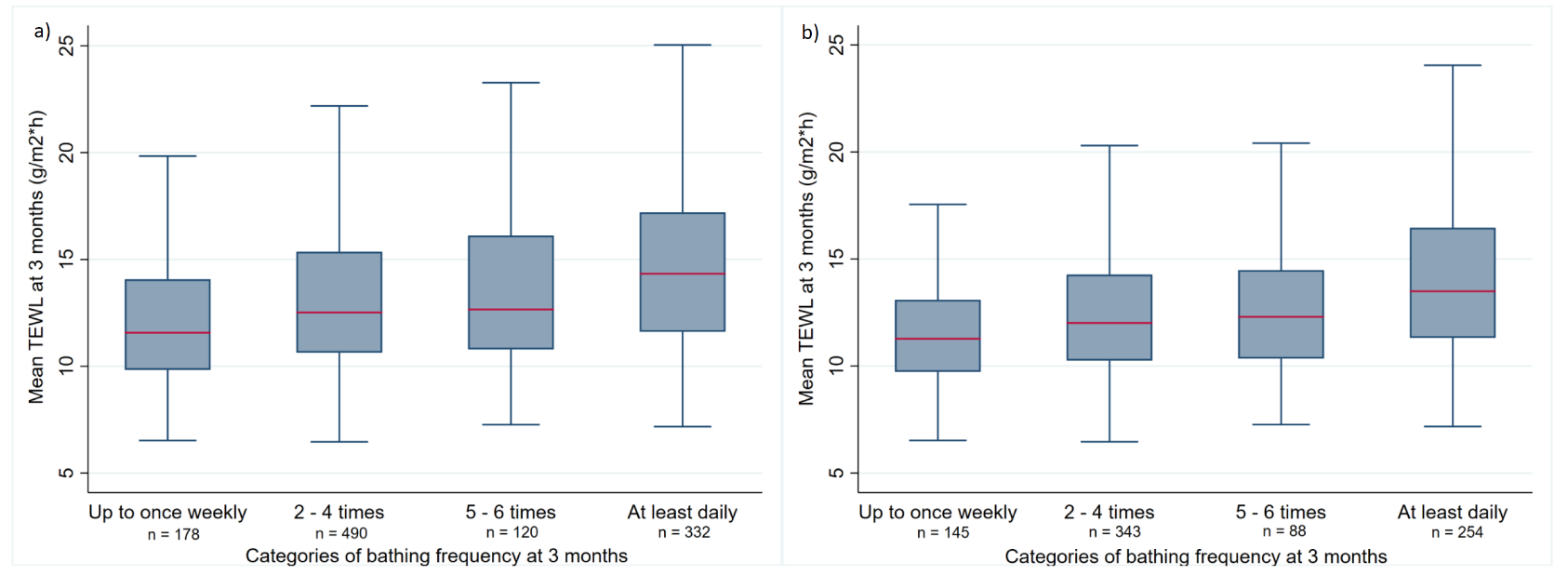 Weekly bathing frequencyWeekly bathing frequencyWeekly bathing frequencyWeekly bathing frequencyWeekly bathing frequencyWeekly bathing frequencyWeekly bathing frequencyWeekly bathing frequencyBinary bathingBinary bathingUp to once weeklyUp to once weekly2-4 times2-4 times5-6 times5-6 timesAt least dailyAt least dailyMore than weeklyMore than weeklyN (%)aOR (95% CI)N (%)aOR (95% CI)N (%)aOR (95% CI)N (%)aOR (95% CI)N (%)aOR (95% CI)Skin barrier dysfunctionTEWL; ≥15g/m2*h; 31.6% (299/946)14.6% (16/110)1.0026.4% (104/394)1.85 (0.99-3.47) *30.4% (35/115)2.34 (1.23-4.84) *44.0% (144/327)4.32 (2.27-8.22) *33.9% (283/836)2.53 (1.38-4.62) *Atopic dermatitis (AD)AD; 24.0% (227/946)14.6%(16/110)1.0026.9%(106/394)2.21 (1.16-4.22)25.2%(29/115)1.87 (0.86-4.06)23.2%(76/327)1.63 (0.82-3.24)25.2% (211/836)1.98 (1.06-3.71)Any serum food sensitizationAny food sIgE ≥0.35kIU; 6.1% (53/867) 6.0% (6/100)1.006.9% (25/360)0.58 (0.19-1.74) *4.8% (5/104)0.35 (0.09-1.41) *5.6% (17/303)0.53 (0.17-1.70) *6.1% (47/767)0.52 (0.18-1.51) *